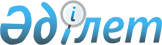 Мемлекеттік мекемелердiң мемлекеттік қызметшi емес қызметкерлерiне және қазыналық кәсіпорындардың қызметкерлерiне еңбекақы төлеу жүйесiн одан әрi жетiлдiру жөнiнде ұсыныстар әзiрлеу үшін жұмыс тобын құру туралы
					
			Күшін жойған
			
			
		
					Қазақстан Республикасы Премьер-Министрінің 2004 жылғы 18 наурыздағы N 71-ө өкімі. Өкімнің күші жойылды - ҚР Премьер-Министрінің 2005.10.28. N 305-ө Өкімімен

      Мемлекеттік мекемелердiң мемлекеттiк қызметшi емес қызметкерлерiне және қазыналық кәсiпорындардың қызметкерлерiне еңбекақы төлеу жүйесiн одан әрi жетілдiру жөнiнде ұсыныстар әзiрлеу мақсатында: 

      1. Мынадай құрамда жұмыс тобы құрылсын: Қарақұсова               - Қазақстан Республикасының Еңбек және 

Гүлжан Жанпейiсқызы        халықты әлеуметтiк қорғау министрi, 

                           жетекші; Әбдiхалықова             - Қазақстан Республикасының Еңбек және 

Гүлшара Наушақызы          халықты әлеуметтік қорғау вице-министрi, 

                           жетекшiнiң орынбасары; Қайсенова                - Қазақстан Республикасының Еңбек және 

Гүлжихан Қабділқайырқызы   халықты әлеуметтік қорғау министрлігі 

                           Зейнетақымен қамсыздандыру және халықтың 

                           табысын реттеу департаментi директорының 

                           орынбасары, хатшы; Жұмыс тобының мүшелерi: 

Әбiлхан                    Қазақстан Республикасының Парламентi 

Машани                     Сенатының депутаты (келiсiм бойынша); Әшірова                    Қазақстан Республикасының Экономика және 

Нұрия Кенжаханқызы         бюджеттiк жоспарлау министрлiгi 

                           Әлеуметтік сала шығыстарын жоспарлау 

                           департаментi Денсаулық сақтау және 

                           халықты әлеуметтік қорғау басқармасының 

                           бастығы; Әшімбаев                   Қазақстан Республикасының Экономика және 

Серiк Кайтайұлы            бюджеттік жоспарлау министрлiгi 

                           Мемлекеттiк аппарат, қорғаныс, қоғамдық 

                           тәртіп және қауiпсiздiк шығыстарын 

                           жоспарлау департаментi қорғаныс кешенi 

                           және құқық қорғау органдары басқармасы 

                           құқық қорғау органдары бөлiмiнiң бастығы; Бекембаев                  Қазақстан Республикасының Мемлекеттік 

Серiк Рахманберлiұлы       қызмет iстерi жөнiндегi агенттiгi 

                           Ақпарат және тест жүргiзу орталығы 

                           директорының орынбасары (келiсiм 

                           бойынша); Веснин                     Қазақстан Республикасы Парламентi 

Виктор Николаевич          Мәжілісінің депутаты (келісім бойынша); Жалмағамбетова             Қазақстан Республикасының Парламентi 

Светлана Жақиянқызы        Сенатының депутаты (келiсiм бойынша); Қалдығұлова                Қазақстан Республикасының Парламентi 

Сәния Мұсақызы             Мәжілісiнің депутаты (келiсiм бойынша); Көпжасарова                Қазақстан Республикасының Мәдениет 

Бибiгүл Амангелдiқызы      министрлiгi Экономика және қаржы 

                           басқармасының бастығы; Литвиненко                 Қазақстан Республикасының Денсаулық 

Татьяна Васильевна         сақтау министрлiгi Қаржы департаментінің 

                           директоры; Махамбетова                Қазақстан Республикасының Қорғаныс 

Зыйпа Дүлсенбекқызы        министрлігі Экономика және қаржы 

                           департаментi бюджеттiк жоспарлау және 

                           талдау басқармасының бастығы; Молдажанов                 Қазақстан Республикасының Кәсіподақтар 

Ризахмет Құрманғазыұлы     федерациясы төрағасының орынбасары 

                           (келiсiм бойынша); Нұрғожаева                 Қазақстан Республикасының Бiлiм және 

Татьяна Александровна      ғылым министрлiгi әкiмшілік-құқықтық 

                           департаментi директорының орынбасары; Ойнаров                    Қазақстан Республикасының Қаржы 

Азамат Рысқұлұлы           вице-министрi 

      2. Жұмыс тобы 2004 жылдың 1 маусымына дейiн мемлекеттiк мекемелердiң мемлекеттiк қызметшi емес қызметкерлерiне және қазыналық кәсiпорындардың қызметкерлерiне еңбекақы төлеу жүйесiн одан әрi жетiлдiру жөнiнде ұсыныстар әзiрлесiн және Қазақстан Республикасы Үкіметінің қарауына енгiзсiн. 

      3. "Мемлекеттік мекемелердiң мемлекеттік қызметшi емес қызметкерлерiнің қосымша ақылары мен үстемеақылары жүйесiн тәртіпке келтiру жөнiнде ұсынысты әзірлеу үшін жұмыс тобын құру туралы" Қазақстан Республикасы Премьер-Министрінің 2002 жылғы 29 шiлдедегі N 113-ө  өкiмiнiң  күшi жойылды деп танылсын.        Премьер-Министр 
					© 2012. Қазақстан Республикасы Әділет министрлігінің «Қазақстан Республикасының Заңнама және құқықтық ақпарат институты» ШЖҚ РМК
				